UNIVERSITY OF ILLINOISUrbana-Champaign • Chicago • SpringfieldThe Board of Trustees352 Henry Administration Building, MC-350506 South Wright StreetUrbana, IL 61801		January 14, 2021NOTICE		On call of the Chair, a meeting of the Academic and Student Affairs Committee of the Board of Trustees of the University of Illinois will be held on January 20, 2021, beginning at 2:45 p.m. (A copy of the schedule/agenda is attached.)		Per Governor Pritzker’s Executive Order 2021-01 and 5 ILCS 120/7(e), this committee will meet via teleconference, available at: http://www.uis.edu/technology/uislive.html.  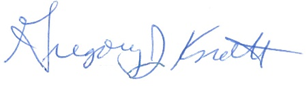 								Gregory J. Knott											Secretary of the Board of Trusteesc:   Members of the Board of Trustees       President Killeen       Mr. McKeever       University Officers       Members of the PressMeeting of the Academic and Student Affairs Committee of the Board of Trustees of the University of IllinoisVirtual Meeting RoomThe Academic and Student Affairs Committee Meeting will be webcast live at the following address:http://www.uis.edu/technology/uislive.htmlPlease be advised that the times for various parts of the meeting are estimates and the order of business may be adjusted as the meeting progresses.Wednesday, January 20, 20212:45 p.m.*	Meeting of the Committee ConvenesRoll CallIdentification of Other Trustees and University Officers PresentOpening Remarks by the Chair of the CommitteeAction Item- Approval of Minutes of Meeting of November 11, 20202:50 p.m.	Review Recommended Board Items for January 21, 2021, Board Meeting Appointments to the Faculty, Administrative/Professional Staff, and Intercollegiate Athletic Staff  Approve Tuition Rates, Academic Year 2021-2022 Approve Student Fees for Urbana, Chicago, and Springfield, Academic Year 2021-2022 Approve Rate Changes for University-Operated Housing Facilities, Urbana, Chicago, and Springfield, Academic Year 2021-2022 Extend Appointment of Interim Chancellor, University of Illinois Springfield, and Vice President, University of Illinois Appoint Interim Vice Chancellor of Strategic Marketing and Communications, Chicago Award Honorary Degree, Chicago Appoint University Librarian and Dean of Libraries, University Library, Chicago Eliminate the Master of Laws in Estate Planning, UIC John Marshall Law School, Chicago Eliminate the Master of Laws in International Business and Trade Law, UIC John Marshall Law School, Chicago Eliminate the Master of Laws in Privacy and Technology Law, UIC John Marshall Law School, Chicago Eliminate the Master of Laws in Tax Law, UIC John Marshall Law School, Chicago Approve Appointment of and Delegate to Comptroller Authority to Execute Multi-Year Contract for Head Varsity Coach, Football, Urbana Appoint Associates to the Center for Advanced Study, Urbana Appoint Fellows to the Center for Advanced Study, Urbana Establish the Master of Science in Agricultural Leadership, Education, and Communications, College of Agricultural, Consumer and Environmental Sciences and the Graduate College, Urbana Establish the Bachelor of Arts in Liberal Arts and Sciences in Linguistics and Teaching English as a Second Language, College of Liberal Arts and Sciences, Urbana Eliminate the Master of Science in Agricultural Education, College of Agricultural, Consumer and Environmental Sciences and the Graduate College, Urbana Establish the Master of Science in Cybersecurity Management, College of Business and Management, Springfield 3:40 p.m. 	Old Business 		New Business Next Meeting- March 10, 2021, 2:45 p.m., in TBD3:45 p.m.	Meeting of the Committee Adjourns When Business is Completed  